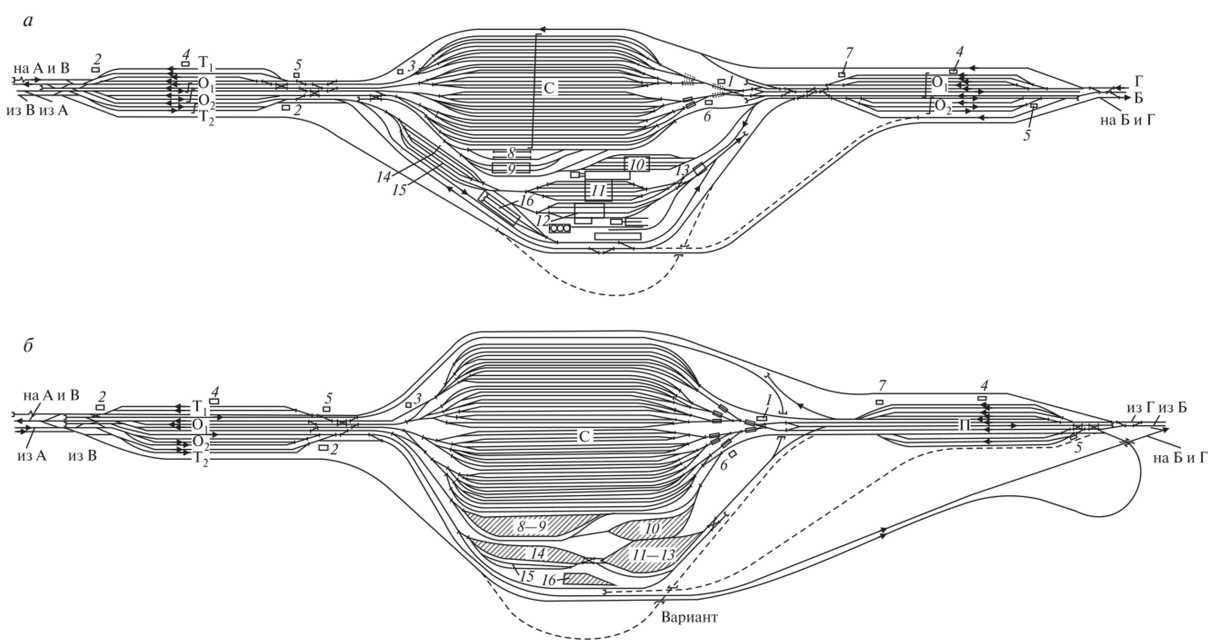                                           прием транзитного поезда без переработки со стороны Априем транзитного поезда с переработкой со стороны Грасформирование состававытягивание готового состава  своего формирования из парка С в парк отправленияотправление поезда своего формирования на Ботправление транзитного поезда своего формирования на ВВ рабочей тетради Вы должны описать ,что это за станция, какие устройства на ней имеются, какого она типа по конструкции, какие особенности данной станции. (используйте учебник)